Appendix 2Proportion of Subgroup Populations with Daily Usual Total Folic Acid Intake Below a Given Level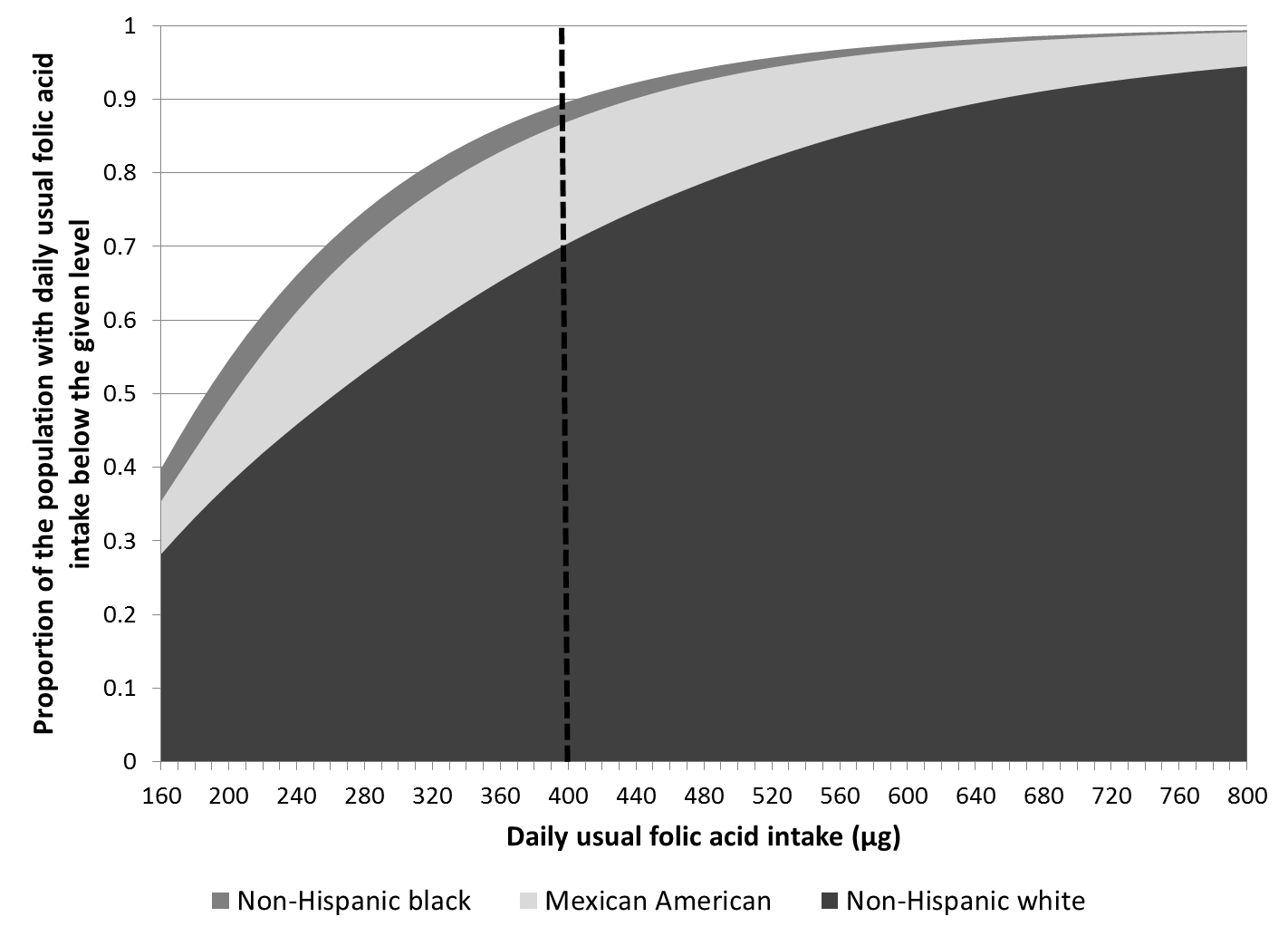 Level (µg folic acid)Non-Hispanic White (NHW)Standard Error forNHWNon-Hispanic Black (NHB)Standard Error for NHBMexican American (MA)Standard Error for MA1600.2820.01270.39810.01760.35370.01741700.30740.01240.43830.01680.3890.01671800.33190.01220.47660.01650.4240.01611900.35530.0120.51270.01640.45850.01572000.37760.01180.54650.01660.49190.01562100.39890.01160.57820.01710.52410.01562200.41940.01140.60770.01770.55480.01592300.4390.01130.63540.01830.5840.01632400.45810.01120.66120.01890.61150.01672500.47660.01110.68540.01950.63730.01732600.49460.01110.70790.020.66130.01782700.51220.01110.72890.02050.68360.01822800.52940.01110.74840.02080.70440.01862900.54630.01120.76660.0210.72390.0193000.56270.01130.78340.02120.74210.01933100.57880.01140.79910.02120.75910.01953200.59450.01150.81360.02120.7750.01963300.60980.01160.8270.02110.78990.01973400.62470.01180.83940.02090.80370.01973500.63910.01190.8510.02060.81670.01963600.65310.01210.86160.02030.82880.01953700.66660.01220.87150.020.84010.01933800.67960.01230.88060.01960.85070.01913900.69220.01240.88910.01910.86060.01884000.70440.01260.89690.01870.86990.01854100.71610.01270.90420.01820.87860.01824200.72740.01270.91090.01770.88670.01784300.73830.01280.91710.01720.89430.01744400.74880.01290.92290.01670.90140.0174500.75890.01290.92830.01620.9080.01654600.76860.01290.93330.01560.91420.01614700.7780.01290.93790.01510.91990.01564800.78710.01290.94220.01460.92530.01524900.79590.01290.94630.0140.93020.01475000.80440.01290.950.01350.93490.01425100.81260.01280.95350.0130.93920.01385200.82060.01280.95670.01250.94320.01335300.82820.01270.95970.0120.9470.01285400.83560.01260.96250.01150.95050.01245500.84270.01250.96510.01110.95380.01195600.84950.01240.96750.01060.95680.01155700.85610.01230.96970.01010.95960.01115800.86230.01210.97180.00970.96230.01065900.86830.0120.97380.009270.96470.01026000.8740.01180.97560.008860.9670.009836100.87950.01170.97730.008460.96920.009446200.88470.01150.97890.008080.97120.009056300.88970.01140.98030.007710.9730.008696400.89440.01120.98170.007350.97470.008336500.89890.0110.98290.0070.97640.007986600.90320.01080.98410.006680.97790.007656700.90720.01070.98520.006360.97930.007336800.91110.01050.98620.006050.98070.007016900.91470.01030.98710.005770.98190.006717000.91820.01010.9880.005480.98310.006417100.92150.009940.98880.005210.98410.006137200.92460.009760.98960.004970.98510.005867300.92760.009580.99030.004720.98610.005597400.93040.00940.9910.004470.9870.005357500.93310.009230.99150.004270.98780.00517600.93570.009050.99210.004060.98860.004867700.93820.008880.99260.003860.98930.004657800.94050.008710.99320.003640.990.004437900.94280.008540.99360.003470.99070.004218000.94490.008370.99390.003350.99130.00401